بسمه تعالی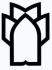 فرم ارزیابی سمینارهای طول دوره دانشجویان کارشناسی ارشددانشکده پزشکی، گروه ایمونولوژیفرم شماره 2عنوان سمینار:.........................................................................................................................................................................................................................نام و نام خانوادگی دانشجو: ...............................................................نام و نام خانوادگی استاد راهنما: ......................................................تاریخ ارائه سمینار:..............................................................................امضاء استاد ارزیابی کننده:							امضاء مدیر گروه:*ارزیابی اساتید گروه حاضر در جلسه با توجه به امتیاز حاصل از جدول فوق از حداکثر 1 نمره محاسبه میگردد.مواردبارمنمرهبیان مقدمه و اهمیت موضوع0.5تسلط علمي دانشجو بر موضوع سمينار1کیفیت اسلایدها شامل متن، اشکال،جداول0.5قدرت بیان و ارائه مناسب1ارتباط منطقی مباحث مطرح شده0.5جمعبندی نکات کلیدی مطالب ارائه شده0.5پاسخگویی به سئوالات1* نمره نهایی * نمره نهایی 